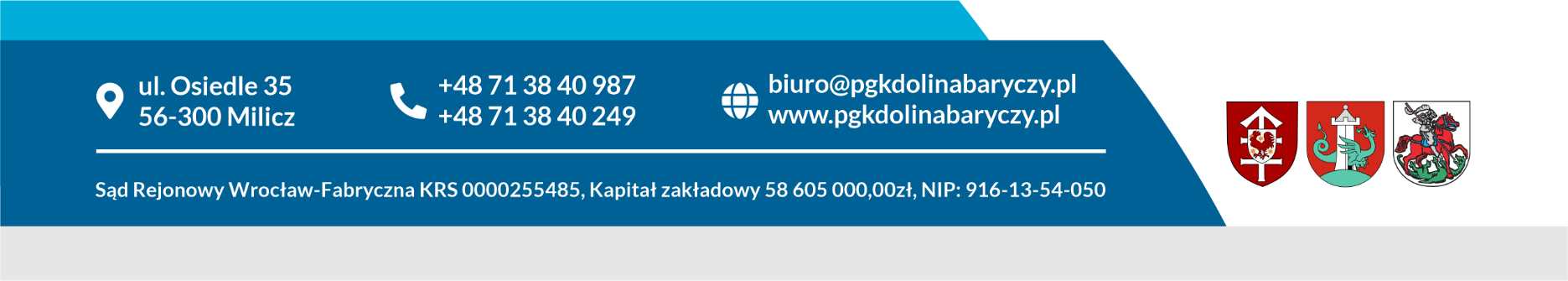 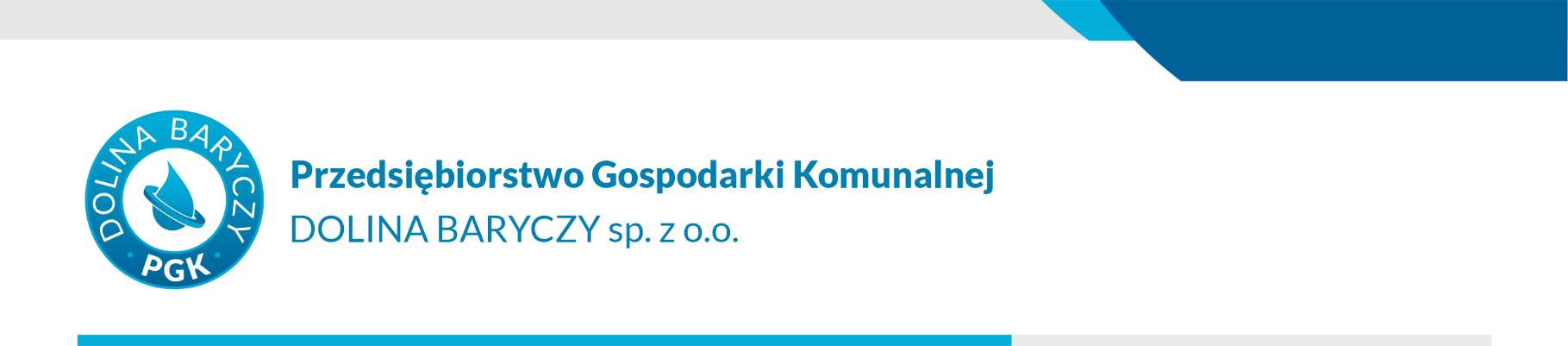 ZP-64/TP/PGK/2023	Milicz, dnia 30.08.2023 r. INFORMACJA Z OTWARCIA OFERTDot. postępowania o udzielenie zamówienia publicznego pn. „Sukcesywny, bezgotówkowy zakup paliw do pojazdów służbowych oraz sprzętu zmechanizowanego i technicznego Zamawiającego" – nr ref. ZP-64/TP/PGK/2023. PGK „Dolina Baryczy sp. z o.o. z siedzibą w Miliczu  (Zamawiający) działając zgodnie z art. 222 ust. 5 ustawy z dnia 11 września 2019 r. - Prawo zamówień (Dz.U. 2023.1605 t.j.) informuje, że w niniejszym postępowaniu złożono następujące oferty:Część I zamówienia: Sukcesywny i bezgotówkowy zakup paliw do pojazdów służbowych oraz sprzętu zmechanizowanego i technicznego Zamawiającego na terenie miasta MiliczCzęść II zamówienia: Sukcesywny i bezgotówkowy zakup paliw do pojazdów służbowych oraz sprzętu zmechanizowanego i technicznego Zamawiającego na terenie miasta ŻmigródNumer 
ofertyNazwa (firma) i adres WykonawcyOferowana cena brutto złŁączny udzielony upust złCena brutto z oferowanym upustem zł1BIOESTRY SP. z o.o. ul. Wincentego Witosa 7, 56-200 Góra---1Olej napędowy381 000,006 000,00375 000,001Benzyna bezołowiowa 9539 540,00600,0038 940,002MOL POLSKA Sp. z o.o. Al. Grunwaldzka 50A, 80-241 Gdańsk ---2Olej napędowy385 800,0010 200,00375 600,002Benzyna bezołowiowa 9539 900,001 020,0038 880,002Polski Koncern Naftowy ORLEN Spółka Akcyjna, ul. Chemików  7, 09-411 Płock---2Olej napędowy386 400,006 000,00380 400,002Benzyna bezołowiowa 9539 660,00600,0039 060,00Numer 
ofertyNazwa (firma) i adres WykonawcyOferowana cena brutto Łączny udzielony upustCena brutto z oferowanym upustem1BIOESTRY SP. z o.o. ul. Wincentego Witosa 7, 56-200 Góra---1Olej napędowy19 170,00300,0018 870,001Benzyna bezołowiowa 951 632,5025,001 607,501Polski Koncern Naftowy ORLEN Spółka Akcyjna, ul. Chemików  7, 09-411 Płock---1Olej napędowy19 320,00150,0019 170,001Benzyna bezołowiowa 951 642,5012,501 630,00